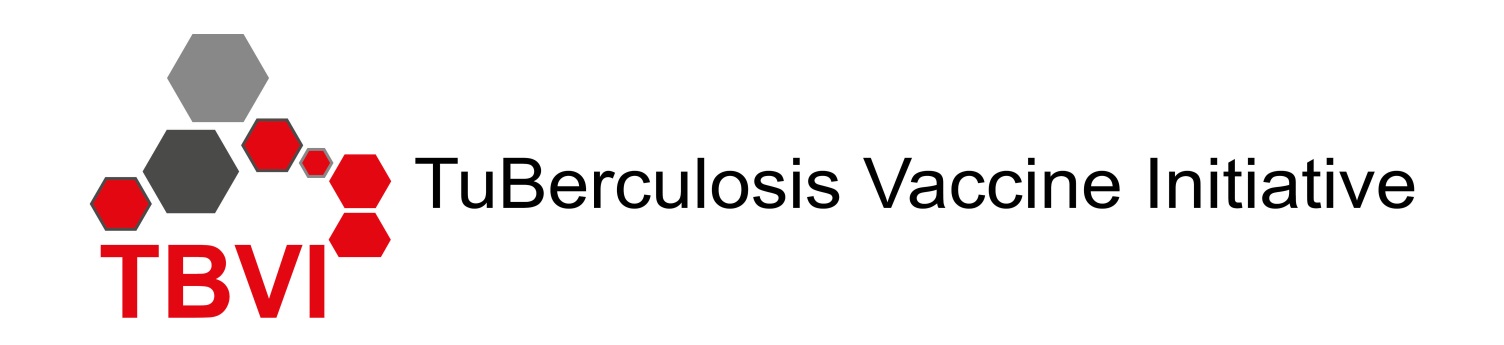 Symposium programme:“Therapeutic vaccination and host-directed (immuno) therapy against TB”Tuesday afternoon 30th January 2018 Programme 		 14.00 - 	14.05	Opening and Welcome - Nick Drager, TBVI, the Netherlands, Chair: Frank Verreck (BPRC, the Netherlands)14.05 – 14.30    Introductory and overarching overview - Stefan Kaufmann, MPIIB, Germany Germany14.30 – 15.00	Exploring host-pathogen interactions for host directed therapies - Dr. Ulrich Schaible, Research Centre Borstel, Borstel, Germany15.00 – 15.30	Evaluation of host-directed therapies against TB in the macaque model - Dr. Deepak Kaushal, Tulane NHP Research Centre (TNPRC), Covington, United States15.30 – 16.00	A perspective on therapeutic vaccination from the TB drug development space -Prof. Eric Nuermberger, Johns Hopkins University, Baltimore, United States16.00 – 16.30	Coffee break / snack16.30 – 17.00	Strategies for clinical development of therapeutic vaccines for DR-TB - Prof. Dr. Mark Hatherill, South African Tuberculosis Initiative, University of Cape Town, South Africa17.00 – 17.30	Therapeutic vaccines in HIV infection: challenges and future - Prof. Dr. Giuseppe Pantaleo, Swiss Vaccine Research Institute, CHUV, Lausanne, Switzerland17.30 – 18.00	Developing biomarkers into products: An overview - Bill Rodriguez, Draper Richards Kaplan Foundation, Boston, United States18.00 – 19.00	Final session: EDCTP-supported new TB vaccine clinical projects Chair: Ole Olesen – EDCTP, the Netherlands18.00 - 18.05	Introduction – Hannu Laang, EC, Belgium18.05 – 18.20	A multicenter phase III clinical trial with VPM1002 - Leander Grode, VPM, Germany18.20 – 18.35	MTBVAC in newborns, a phase 2a clinical trial - Ingrid Murillo, Biofabri, Spain18.35 – 18.50	Prevention of recurrent TB disease consortium, a phase 2a trial (H56:IC31) - Morten Ruhwald, SSI), Denmark18.50 -  19.05 	A clinical trial to demonstrate the safety and efficacy of H56:IC31 for the prevention of tuberculosis infection -  Ann Ginsberg, Aeras, United States19.15 – 20.00	Reception (Eurotel) 20.00                 Dinner - Restaurant Eurotel